MCBA Presentation MaterialsMay 24, 2017Below are pictures of the posters and materials that the Montgomery County Beekeepers association has available for loan when doing talks/presentations about bees.  The materials are stored at Jim’s shop, Maryland Honey Company in Gaithersburg, MD.Maryland Honey Company 6910 Damascus Rd, Gaithersburg, MD 20882  (301) 518-9678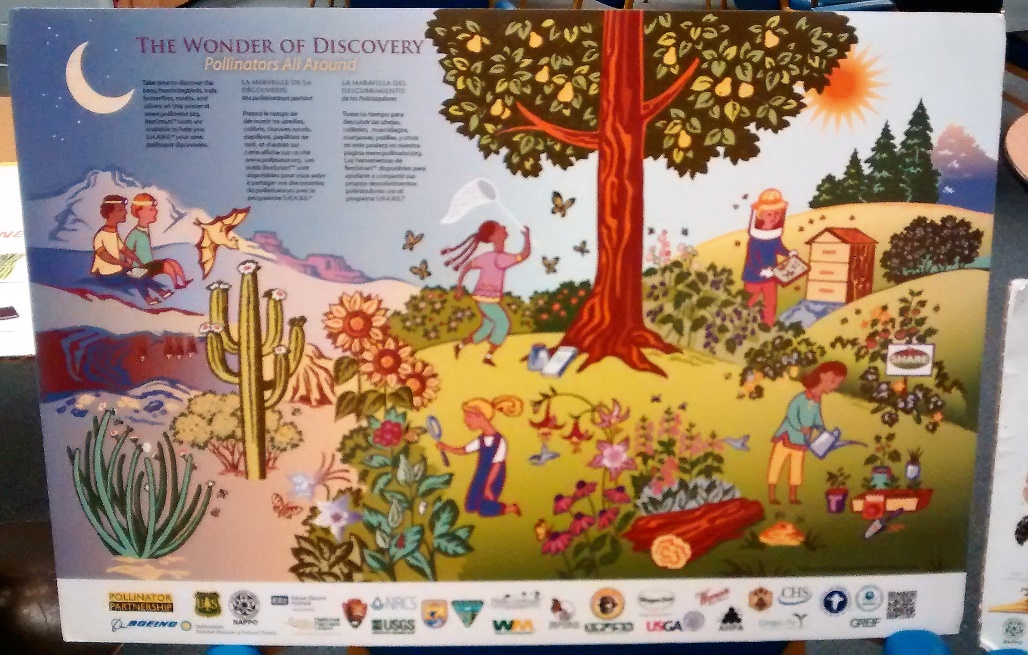 Poster, The Wonder of Discovery; mounted on foam board; approximately 24” x 36”Poster, 1 of every 3 Bites; mounted on foam board; approximately 24” x 36”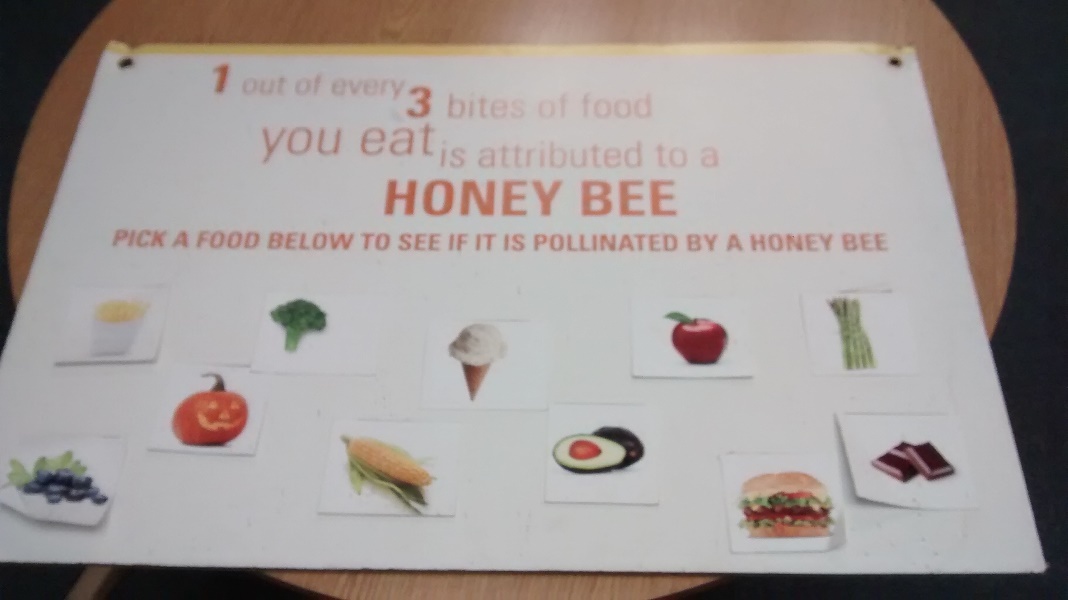 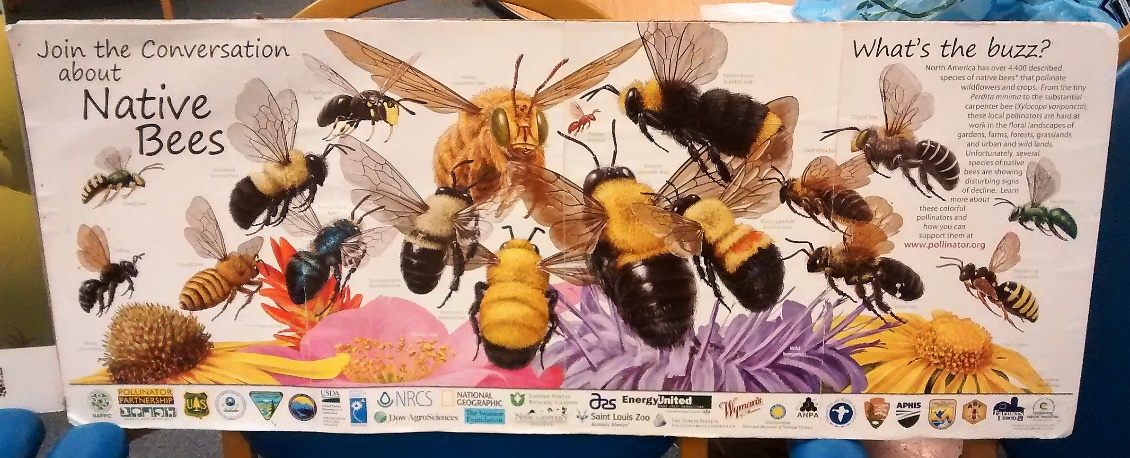 Poster, Native Bees; mounted on foam board; approximately 18” x 36”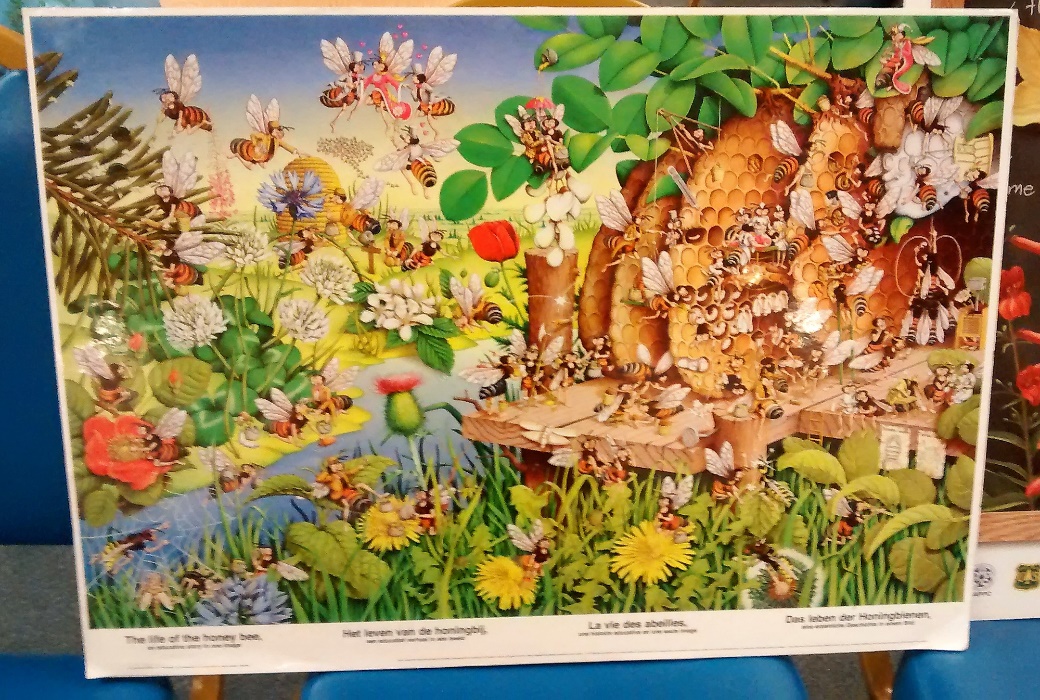 Poster, The Life of a Honey Bee; mounted on foam board; approximately 30” x 36”Poster, The Pollination Equation; mounted on foam board; approximately 30” x 36”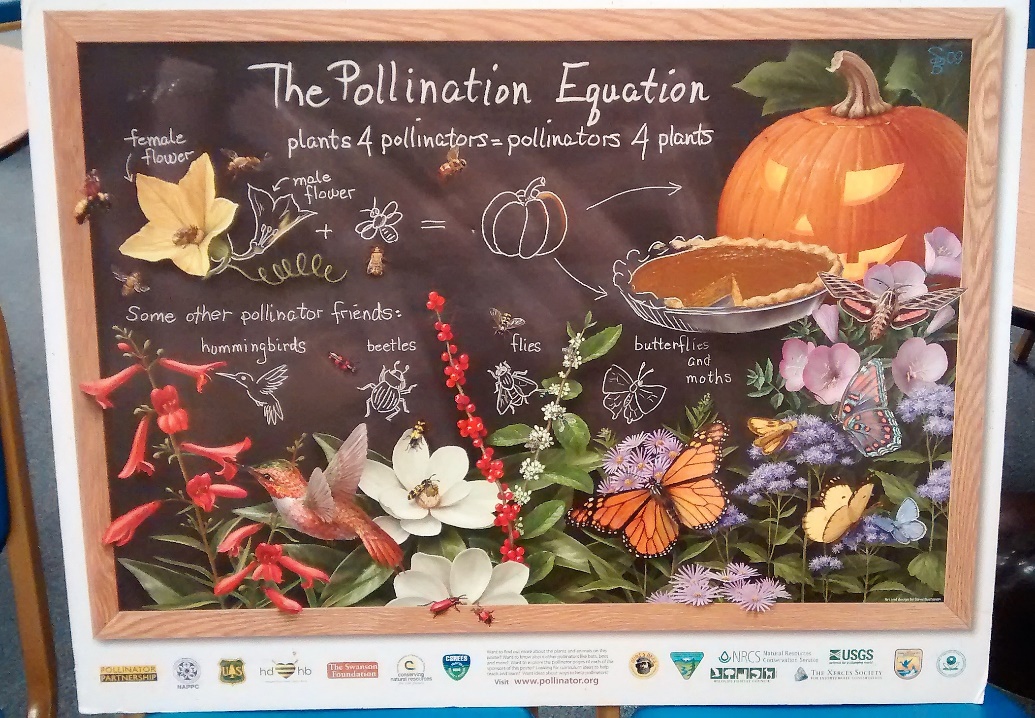 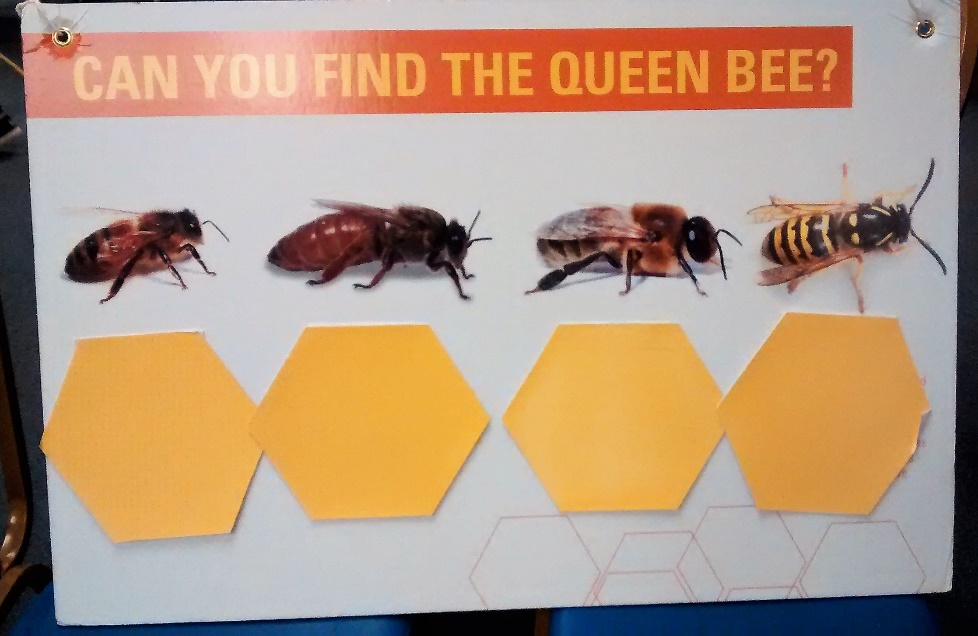  Poster, Can You Find the Queen?; mounted on foam board; approximately 28” x 36”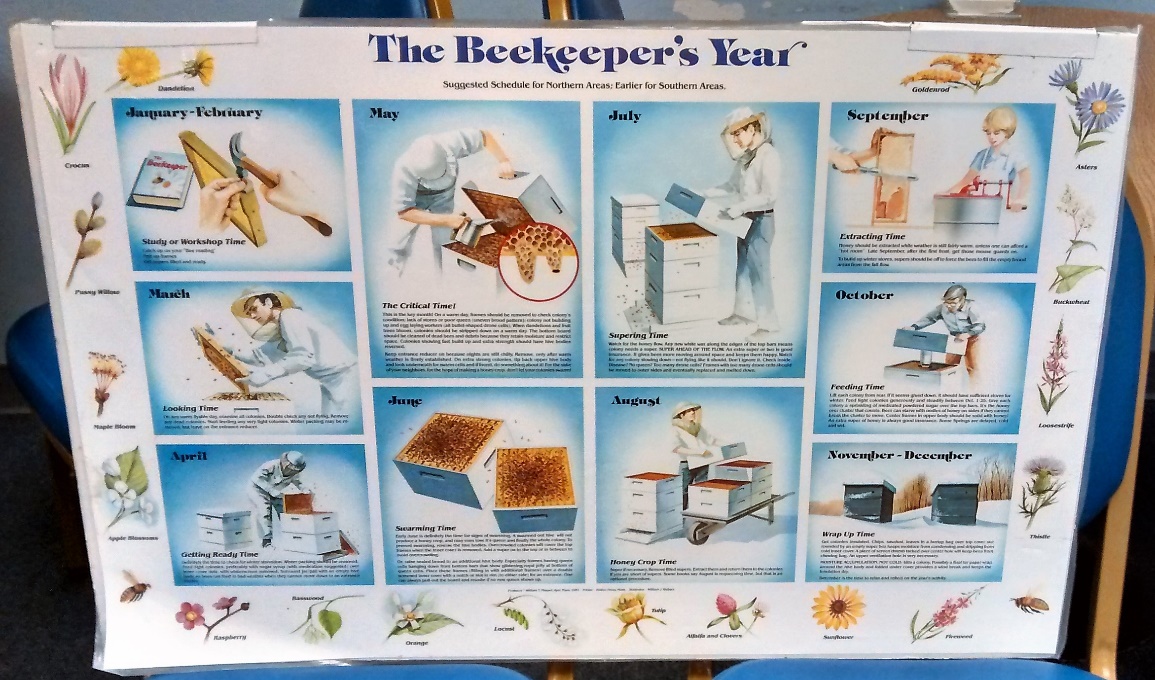 Poster, The Beekeeper’s Year; mounted on foam board; approximately 28” x 36”Poster, The Life Cycle of the Honey Bee Family; mounted on foam board; approximately 28” x 36”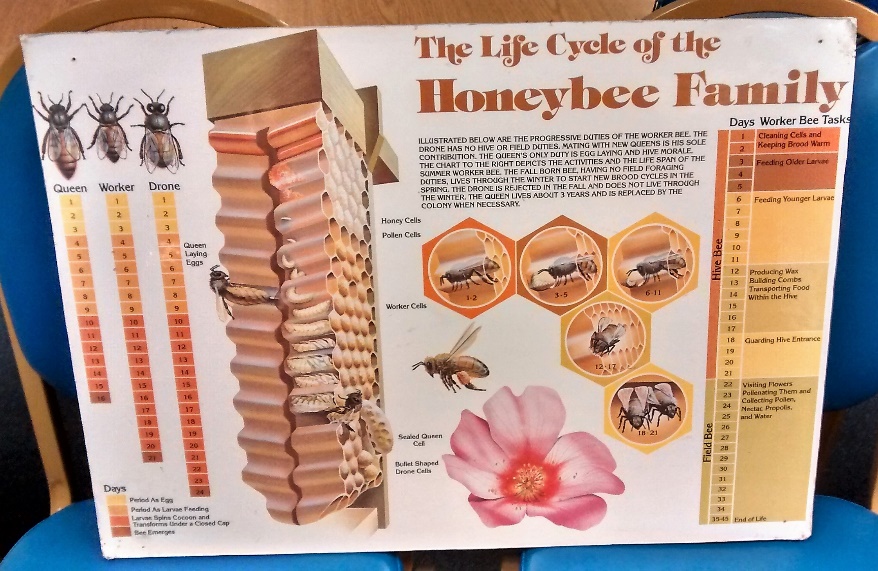 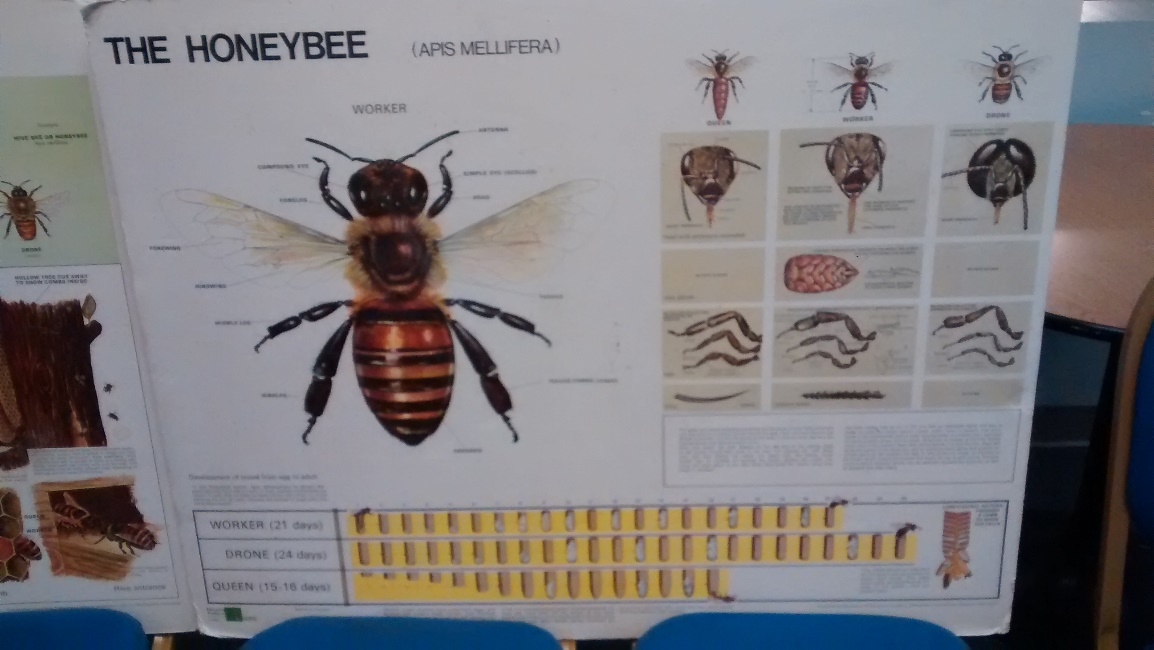 Poster, The Honey Bee; mounted on foam board; approximately 36” x 40”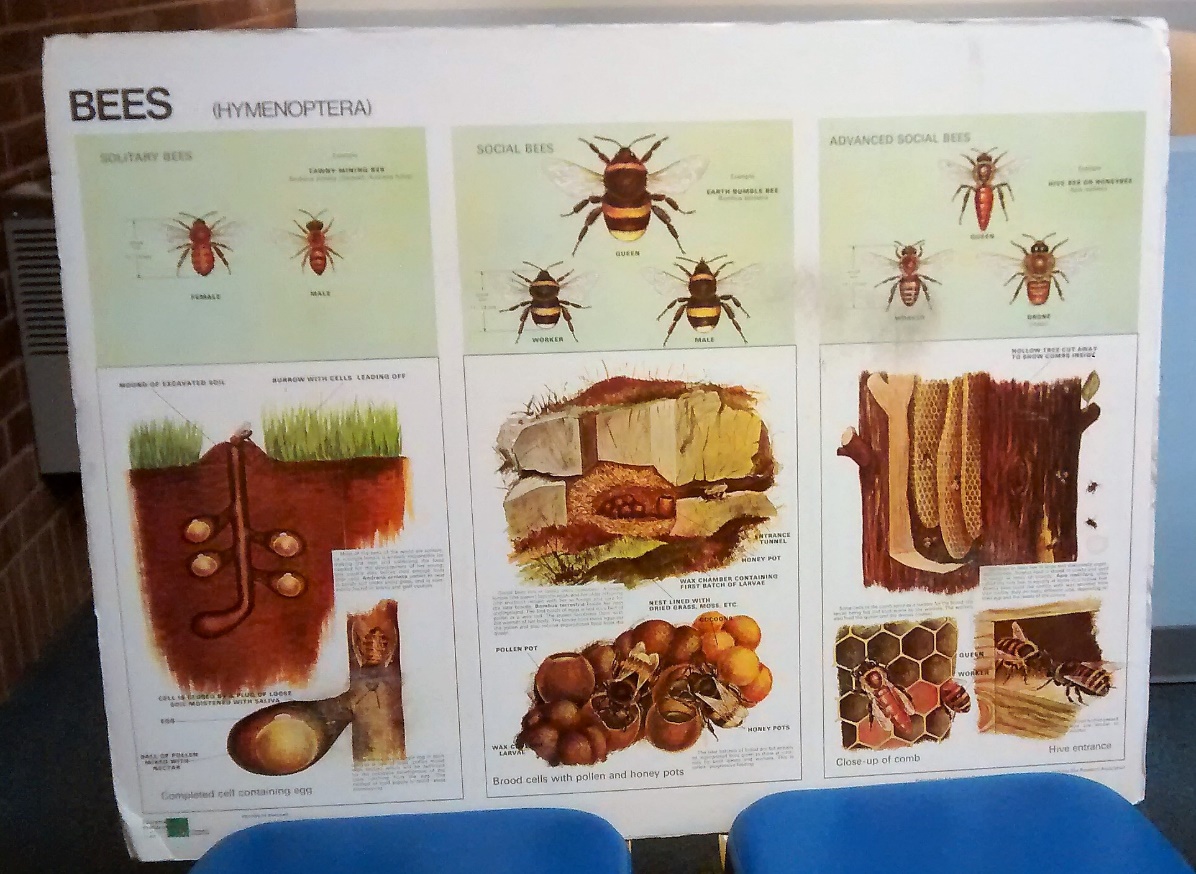 Poster, Bees; mounted on foam board; approximately 36” x 40”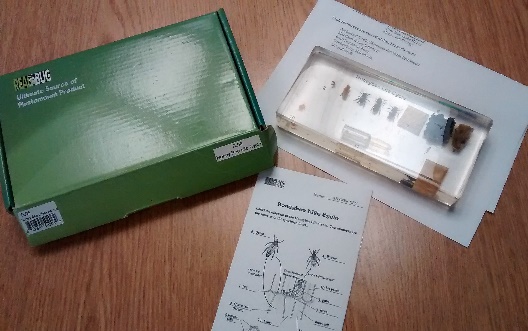                               Bee and bee products preserved in clear resin (2)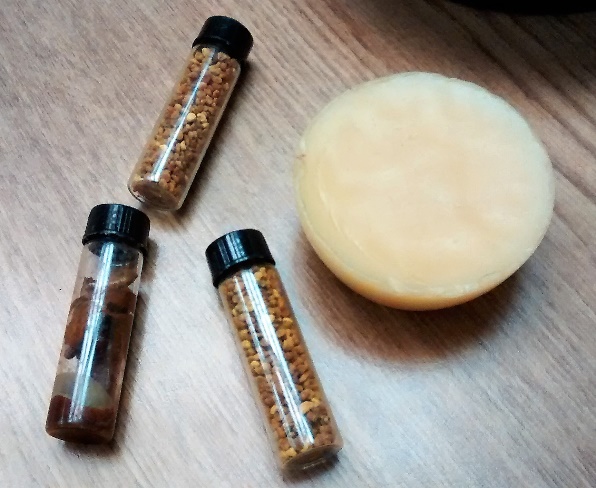                          Samples of pollen, propolis and bees wax